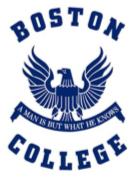 HORARIO 05 AL 09 DE JULIO 1°CICLOCursoCursoCursoPLAY GROUPInicioFinLunesMartes MiércolesJuevesViernes8:00-8:30TABLERO ASIST.TABLERO ASIST.TABLERO ASIST.INICIO VACACIONES DE INVIERNO ALUMNADOVACACIONES DE INVIERNO ALUMNADO8:40-9:10INGLÉSPENSAMIENTO MATEMATICOINGLESCONSEJO DE PROFESORES EVALUACIÓN PRIMER SEMESTRECONSEJO DE PROFESORES EVALUACIÓN PRIMER SEMESTRERECESS9:30-10:10PEN.MATEMÁTICOLENGUAJE VERBALPENSAMIENTO MATEMATICO10:20-11:00LENGUAJE VERBALPENSAMIENTO MATEMÁTICOACTIVIDAD CIERRE SEMESTRERECESS11:30-12:00COM,SOCIALEDUCACION FISICAACTIVIDAD CIERRE SEMESTRE12:10-12:30ZONA LECT.ZONA LECT.14:00-14:30Trabajo asincrónicoTALLER INGLÉS14:40-15:10Trabajo asincrónicoTrabajo asincrónicoCursoCursoCursoPRE KINDER AInicioFinLunesMartes MiércolesJuevesViernes8:00-8:30TABLERO ASIST.INGLÉSEDUCACIÓN FÍSICAINICIO VACACIONES DE INVIERNO ALUMNADOVACACIONES DE INVIERNO ALUMNADO8:40-9:10PENSAMIENTO MATEMÁTICOPENSAMIENTO MATEMÁTICOINGLÉSCONSEJO DE PROFESORES EVALUACIÓN PRIMER SEMESTRECONSEJO DE PROFESORES EVALUACIÓN PRIMER SEMESTRERECESS9:30-10:10LENGUAJE VERBALLENGUAJE VERBALLENGUAJE VERBAL10:20-11:00COM.NATURALLENGUAJE VERBALACTIVIDAD CIERRE SEMESTRERECESS11:30-12:00INGLÉSCOM SOCIALACTIVIDAD CIERRE SEMESTRE12:10-12:30ZONA LECT.ZONA LECT.14:00-14:30Trabajo asincrónicoTrabajo asincrónico14:40-15:10Trabajo asincrónicoTALLER INGLÉS15:00-15:30CursoCursoCursoPRE KINDER BInicioFinLunesMartes MiércolesJuevesViernes8:00-8:30TABLERO ASIST.TABLERO ASIST.LENGUAJE VERBALINICIO VACACIONES DE INVIERNO ALUMNADOVACACIONES DE INVIERNO ALUMNADO8:40-9:10 PENSAMIENTO MATEMÁTICOINGLÉSEDUCACIÓN FÍSICA CONSEJO DE PROFESORES EVALUACIÓN PRIMER SEMESTRECONSEJO DE PROFESORES EVALUACIÓN PRIMER SEMESTRERECESS9:30-10:10INGLÉSLENGUAJE  VERBALPENSAMIENTO MATEMÁTICO10:20-11:00LENGUAJE VERBALPENSAMIENTO MATEMÁTICOACTIVIDAD CIERRE SEMESTRERECESS11:30-12:00COM,SOCIALPENSAMIENTO MATEMÁTICOACTIVIDAD CIERRE SEMESTRE12:10-12:30ZONA LECT.ZONA LECT.14:00-14:30Trabajo asincrónicoTrabajo asincrónico14:40-15:10Trabajo asincrónicoTrabajo asincrónicoCursoCursoCursoKINDER AInicioFinLunesMartes MiércolesJuevesViernes8:00-8:30TABLERO ASIST.TABLERO ASIST.TABLERO ASIST.INICIO VACACIONES DE INVIERNO ALUMNADOVACACIONES DE INVIERNO ALUMNADO8:40-9:10INGLÉSLENGUAJE VERBALEDUCACIÓN FÍSICACONSEJO DE PROFESORES EVALUACIÓN PRIMER SEMESTRECONSEJO DE PROFESORES EVALUACIÓN PRIMER SEMESTRERECESS9:30-10:10 PENSAMIENTO MATEMÁTICOINGLÉSPENSAMIENTO MATEMÁTICO10:20-11:00LENGUAJE VERBALEDUCACION FISICAACTIVIDAD CIERRE SEMESTRERECESS11:30-12:00COM SOCIALCOM.NATURALACTIVIDAD CIERRE SEMESTRE12:10-12:30ZONA LECT.ZONA LECT.14:00-14:30Trabajo asincrónicoTrabajo asincrónico14:40-15:10Trabajo asincrónicoTrabajo asincrónicoCursoCursoCursoKINDER BInicioFinLunesMartes MiércolesJuevesViernes8:00-8:30TABLERO ASISTTABLERO ASISTTABLERO ASISTINICIO VACACIONES DE INVIERNO ALUMNADOVACACIONES DE INVIERNO ALUMNADO8:40-9:10PENSAMIENTO MATEMATICOLENGUAJE VERBALLENGUAJECONSEJO DE PROFESORES EVALUACIÓN PRIMER SEMESTRECONSEJO DE PROFESORES EVALUACIÓN PRIMER SEMESTRERECESS9:30-10:10COMP .SOCIAL PENSAMIENTO MATEMÁTICOINGLÉS10:20-11:00INGLÉSINGLÉSACTIVIDAD CIERRE SEMESTRERECESS11:30-12:00EDUCACION FISICALENGUAJE  VERBALACTIVIDAD CIERRE SEMESTRE12:10-12:30ZONA LECT.ZONA LECT.14:00-14:30Trabajo asincrónicoTrabajo asincrónico14:40-15:10Trabajo asincrónicoTrabajo asincrónicoCursoCursoCursoPRIMERO AInicioFinLunesMartes MiércolesJuevesViernes8:00-8:30LENGUAJELENGUAJELENGUAJEINICIO VACACIONES DE INVIERNO ALUMNADOVACACIONES DE INVIERNO ALUMNADO8:40-9:10LENGUAJELENGUAJELENGUAJECONSEJO DE PROFESORES EVALUACIÓN PRIMER SEMESTRECONSEJO DE PROFESORES EVALUACIÓN PRIMER SEMESTRERECESS9:30-10:00HISTORIAINGLÉSMATEMÁTICA10:10-10:40HISTORIAINGLÉSMATEMÁTICARECESS11:00-11:30INGLÉSTECNOLOGÍAACTIVIDAD CIERRE  SEMESTRE11:40-12:10INGLÉSARTEACTIVIDAD CIERRE SEMESTRE12:20-12:50MATEMÁTICAMATEMÁTICA14:00-14:30Trabajo asincrónicoTrabajo asincrónico14:40-15:10Trabajo asincrónicoTALLER DE REENSEÑANZALENGUAJE15:00-16:0015:20-15:50Trabajo asincrónicoCursoCursoCursoPRIMERO BInicioFinLunesMartes MiércolesJuevesViernes8:00-8:30INGLÉSLENGUAJEACTIVIDAD CIERRE SEMESTREINICIO VACACIONES DE INVIERNO ALUMNADOVACACIONES DE INVIERNO ALUMNADO8:40-9:10INGLÉSLENGUAJEACTIVIDAD CIERRE SEMESTRECONSEJO DE PROFESORES EVALUACIÓN PRIMER SEMESTRECONSEJO DE PROFESORES EVALUACIÓN PRIMER SEMESTRERECESS9:30-10:00MATEMÁTICAMATEMÁTICAMATEMÁTICA10:10-10:40MATEMÁTICAMATEMÁTICAMATEMÁTICARECESS11:00-11:30LENGUAJEINGLÉSACTIVIDAD CIERRE DE SEMESTRE11:40-12:10CIENCIASINGLÉSACTIVIDAD CIERRE DE SEMESTRE12:20-12:50ARTETrabajo asincrónico14:00-14:30Trabajo asincrónicoTrabajo asincrónico14:40-15:10Trabajo asincrónicoTALLER DE REENSEÑANZALENGUAJE15:00-16:0015:20-15:50Trabajo asincrónicoCursoCursoCursoSEGUNDO AInicioFinLunesMartes MiércolesJuevesViernes8:00-8:30MATEMÁTICALENGUAJEINGLÉSINICIO VACACIONES DE INVIERNO ALUMNADOVACACIONES DE INVIERNO ALUMNADO8:40-9:10MATEMÁTICALENGUAJEINGLÉSCONSEJO DE PROFESORES EVALUACIÓN PRIMER SEMESTRECONSEJO DE PROFESORES EVALUACIÓN PRIMER SEMESTRERECESS9:30-10:00INGLÉSHISTORIAMÚSICA10:10-10:40LENGUAJEHISTORIAMÚSICARECESS11:00-11:30TECNOLOGÍAMATEMÁTICAACTIVIDAD CIERRE SEMESTRE11:40-12:10E.FÍSICAMATEMÁTICAACTIVIDAD CIERRE SEMESTRE12:20-12:50E.FÍSICATrabajo asincrónico14:00-14:30Trabajo asincrónicoTrabajo asincrónico14:40-15:10Trabajo asincrónicoTALLER DE REENSEÑANZALENGUAJE15:00-16:0015:20-15:50Trabajo asincrónicoCursoCursoCursoSEGUNDO BInicioFinLunesMartes MiércolesJuevesViernes8:00-8:30LENGUAJEINGLÉSLENGUAJEINICIO VACACIONES DE INVIERNO ALUMNADOVACACIONES DE INVIERNO ALUMNADO8:40-9:10LENGUAJEINGLÉSLENGUAJECONSEJO DE PROFESORES EVALUACIÓN PRIMER SEMESTRECONSEJO DE PROFESORES EVALUACIÓN PRIMER SEMESTRERECESS9:30-10:00ARTEMÚSICAINGLÉS10:10-10:40INGLÉSMÚSICAINGLÉSRECESS11:00-11:30MATEMÁTICALENGUAJEACTIVIDAD CIERRE SEMESTRE11:40-12:10E.FÍSICALENGUAJEACTIVIDAD CIERRE SEMESTRE12:20-12:50E.FÍSICAMATEMÁTICA14:00-14:30Trabajo asincrónicoTrabajo asincrónico14:40-15:10Trabajo asincrónicoTALLER DE REENSEÑANZALENGUAJE15:00-16:0015:20-15:50Trabajo asincrónico